13.1	النظر في إمكانية رفع وضع توزيع نطاق التردد GHz 15,35-14,8 لخدمة الأبحاث الفضائية وفقاً للقرار 661 (WRC-19)؛مقدمةتؤيد إدارات الكومنولث الإقليمي في مجال الاتصالات (RCC) الارتقاء بتوزيع نطاق التردد GHz 15,35-14,8 لخدمة الأبحاث الفضائية (SRS)، مع ضمان الحماية من تداخل الخدمة الثابتة والخدمة المتنقلة في نطاق التردد قيد النظر وخدمة الفلك الراديوي في نطاق التردد GHz 15,4-15,35. ومع ذلك، يجب ألا يفرض الارتقاء بتوزيع خدمة الأبحاث الفضائية (SRS) أي قيود على أنظمة الخدمة الثابتة والخدمة المتنقلة القائمة في نطاق التردد 15,35-14,8 GHz، المؤهلة للاعتراف الدولي وفقاً للمادة 8 من لوائح الراديو.وتؤيد إدارات الكومنولث الإقليمي في مجال الاتصالات (RCC) الأسلوب C الوارد في تقرير الاجتماع التحضيري للمؤتمر، والذي يتضمن تعديلاً على جدول توزيع نطاقات التردد في المادة 5 من لوائح الراديو في نطاق التردد 14,8-15,35 GHz للارتقاء بالتوزيع الثانوي لخدمة SRS، باستثناء تطبيقات خدمة SRS النشيطة والمنفعلة، إلى توزيع أولي، وتعديلاً أيضاً على الجدول 21-4 من المادة 21 من لوائح الراديو لإضافة صفوف لتحديد حدود كثافة تدفق القدرة لخدمة SRS (فضاء-أرض) و(فضاء-فضاء) في نطاق التردد GHz 15,35-14,8. وقد أُدخل تعديل على الجدول A في الملحق 2 بالتذييل 4 من لوائح الراديو لإضافة الالتزام باتباع الأحكام التنظيمية لحماية خدمة الفلك الراديوي (RAS). كما عُدلّ الجدولان 7ب و8ج في الملحق 7 بالتذييل 7 من لوائح الراديو لإضافة معلمات لتحديد مسافات التنسيق حول المحطات الأرضية لخدمة SRS. وللارتقاء بوضع التخصيصات الحالية لخدمة الأبحاث الفضائية (SRS) في نطاق التردد GHz 15,35-14,8 المدون في السجل الأساسي للترددات الدولية (MIFR) دون إدخال أي تغييرات في تاريخ الاستلام الأصلي، يُقترح خياران: مشروع قرار جديد للمؤتمر العالمي للاتصالات الراديوية أو حاشية في المادة 5 المعنية من لوائح الراديو. ويقترح إلغاء القرار (WRC-19) 661.المقترحاتتؤيد إدارات الكومنولث الإقليمي في مجال الاتصالات (RCC) الأسلوب C الوارد في تقرير الاجتماع التحضيري للمؤتمر مع إدخال تعديلات على النص التنظيمي، على النحو المبين في الملحق أدناه.المـادة 5توزيع نطاقات الترددالقسم IV  -  جدول توزيع نطاقات التردد
(انظر الرقم 1.2)MOD	RCC/85A13/1#1823GHz 15,4-14,5ADD	RCC/85A13/2B113.5	 البديل 1: إن توزيع نطاق التردد GHz 15,35-14,8 على أساس أولي لخدمة الأبحاث الفضائية يقتصر على الأنظمة الساتلية العاملة في اتجاهات فضاء-فضاء وفضاء-أرض وأرض-فضاء. أما الاستعمالات الأخرى لنطاق التردد GHz 15,35-14,8 في خدمة الأبحاث الفضائية فتكون على أساس ثانوي. ويخضع استخدام نطاق التردد GHz 15,35-14,8 من جانب الشبكات أو الأنظمة الساتلية لخدمة الأبحاث الفضائية مع تخصيصات تردد سُجّلت ووضعت في الخدمة قبل 15 ديسمبر 2023، لأحكام القرار [A113] (WRC-23).     (WRC-23)البديل 2	البديل 2: إن توزيع نطاق التردد GHz 15,35-14,8 على أساس أولي لخدمة الأبحاث الفضائية يقتصر على الأنظمة الساتلية العاملة في اتجاهات فضاء-فضاء وفضاء-أرض وأرض-فضاء. أما الاستعمالات الأخرى لنطاق التردد GHz 15,35-14,8 في خدمة الأبحاث الفضائية فتكون على أساس ثانوي. وعند مراجعة النتائج بموجب الرقم 50.11 بشأن تخصيصات التردد للشبكات أو الأنظمة الساتلية لخدمة الأبحاث الفضائية في نطاق التردد GHz 15,35-14,8 المسجلة في السجل الأساسي الدولي للترددات (MIFR) والتي وضعت في الخدمة قبل 15 ديسمبر 2023، يجب الارتقاء بوضع التخصيصات دون تقديم الإدارة المبلغة لتخصيص جديد، والاحتفاظ بالتاريخ الأصلي لاستلام التخصيص المسجل.	(WRC-23)ADD	RCC/85A13/3C113.5	لا يجوز لمحطات خدمة الأبحاث الفضائية التي تعمل في نطاق التردد GHz 15,35-14,8 في الاتجاهين فضاء-أرض وفضاء-فضاء، أن تتسبب في تداخل ضار على محطات خدمة الفلك الراديوي التي تستخدم نطاق التردد .GHz 15,40-15,35 ويجب أن تمتثل كثافة تدفق القدرة المكافئة التي تنتجها جميع المحطات الفضائية في نطاق التردد GHz 15,40-15,35 في نظام ساتلي غير مستقر بالنسبة إلى الأرض في خدمة الأبحاث الفضائية (فضاء-أرض، فضاء-فضاء) يعمل في نطاق التردد GHz 15,35-14,8، لمعايير الحماية الواردة في التوصيتين ITU-R RA.769-2 وITU-R RA.1513-2. ويجب أن تمتثل كثافة تدفق القدرة التي تنتجها في نطاق التردد GHz 15,40-15,35 محطة فضائية في شبكة ساتلية مستقرة بالنسبة إلى الأرض في خدمة الأبحاث الفضائية (فضاء-أرض، فضاء -فضاء) تعمل في نطاق التردد GHz 15,35-14,8 لمعايير الحماية المنصوص عليها في التوصيتين ITU-R RA.769-2 وITU R RA.1513-2.     (WRC-23)ADD	RCC/85A13/4#1826مشروع القرار الجديد [A113] (WRC-23)رفع التوزيع الثانوي لخدمة الأبحاث الفضائية إلى توزيع أولي 
في نطاق التردد GHz 15,35-14,8…يكلف مدير مكتب الاتصالات الراديويةبأنه ينبغي، عند مراجعة النتائج بموجب الرقم 50.11 من تخصيصات التردد للشبكات أو الأنظمة الساتلية لخدمة الأبحاث الفضائية في نطاق التردد GHz 15,35-14,8 والمسجلة في السجل الأساسي الدولي للترددات (MIFR) قبل 15 ديسمبر 2023، تحديث حالة التخصيصات دون تقديم الإدارة المبلغة بطاقة تبليغ جديدة، والاحتفاظ بالتاريخ الأصلي لاستلام التخصيص المسجل، رهناً بالامتثال للشروط الجديدة لتوزيع نطاق التردد GHz 15,35-14,8 لخدمة الأبحاث الفضائية التي يفحصها المكتب. ويستفسر المكتب من الإدارة المبلِّغة عما إذا كانت خصائص التخصيص ستمتثل للشروط الجديدة فيما يتعلق بالتوافق مع خدمة الفلك الراديوي في نطاق التردد 15,4-15,35 GHz. وإذا لم ترُد الإدارة المبلغة على استفسار المكتب أو لم تُستوفَ شروط توزيع نطاق التردد GHz 15,35-14,8 لخدمة الأبحاث الفضائية، يقترح المكتب على الإدارة المبلِّغة إلغاء التخصيص من السجل الأساسي (MIFR). وإذا طلبت الإدارة الاحتفاظ بالتخصيص دون تغيير خصائصه وصرّحت بأنه سيُشغَّل وفقاً لأحكام الرقم 4.4، يُبقَى على التخصيص في السجل الأساسي (MIFR) لأغراض الإحاطة بموجب الشروط المحددة في الرقم 5.8.المـادة 21خدمات الأرض والخدمات الفضائية التي تتقاسم
نطاقات تردد تفوق GHz 1القسم V  -  حدود كثافة تدفق القدرة الناتجة عن المحطات الفضائيةMOD	RCC/85A13/5#1827الجدول 4-21 (تابع)(Rev.WRC-)    ــــــــــــــــــــــــــــــــــــــــــــــــــــــــــــــــــــــــــــــــــــــــــــــــ*	إن الخدمات المشار إليها هي الخدمات الموزع عليها ترددات في المادة 5.التذييـل 4 (REV.WRC-19)قائمة الخصائص التي تستعمل في تطبيق إجراءات الفصل III
وجداولها الإجماليةالملحـق 2خصائص الشبكات الساتلية أو المحطات الأرضية
أو محطات الفلك الراديوي2 (Rev.WRC-12)    حواشي الجداول A وB وC وDMOD	RCC/85A13/6#1828الجـدول Aالخصائص العامة للشبكة الساتلية أو النظام الساتلي أو المحطة الأرضية
أو محطة الفلك الراديوي(Rev.WRC-)     التذييـل 7 (REV.WRC-19)طرائق تحديد منطقة التنسيق حول محطة أرضية تعمل في نطاقات التردد
المحصورة بين MHz 100 وGHz 105الملحـق 7معلمات النظام ومسافات التنسيق المعينة مسبقاً لتحديد
منطقة التنسيق حول محطة أرضية3	الكسب في اتجاه الأفق لهوائي محطة استقبال أرضية حيال محطة إرسال أرضيةMOD	RCC/85A13/7الجدول 7ب(Rev.WRC-)     المعلمات اللازمة لتعيين مسافة التنسيق في حالة محطة إرسال أرضيةMOD	RCC/85A13/8الجدول 8ج (Rev.WRC-)    المعلمات اللازمة لتعيين مسافة التنسيق في حالة محطة استقبال أرضيةملاحظات تتعلق بالجدول 8ج:1	A: تشكيل تماثلي، N: تشكيل رقمي.2	تعرف E بأنها القدرة المشعة المكافئة المتناحية لمحطة الأرض المسببة للتداخل في عرض النطاق المرجعي.3	استعملت في هذا النطاق معلمات محطات الأرض المصاحبة للأنظمة عبر الأفق. فإذا كانت إحدى الإدارات تعتقد بأن لا لزوم لاعتبار الأنظمة عبر الأفق، يمكن استعمال معلمات المرحلات الراديوية في خط البصر المصاحبة لنطاق التردد 4,2-3,4 GHz لتحديد منطقة التنسيق.4	يفترض في الأنظمة الرقمية ألا تكون أنظمة عبر الأفق، وعليه يكون Gx = 42,0 dBi. وقد استعملت معلمات الأنظمة التماثلية عبر الأفق للأنظمة الرقمية عبر الأفق.5	هذه القيم مقدرة لعرض نطاق قدره Hz 1 وهي تقل بقدر dB 30 عن القدرة الكلية المفترضة للإرسال.6	قد يكون من المرغوب فيه في بعض أنظمة الخدمة الثابتة الساتلية أن يختار عرض نطاق مرجعي أكثر عرضاً B. ومثل هذا الاختيار سينتج عنه في كل الأحوال مسافات تنسيق أصغر، وكل قرار يتخذ لاحقاً بشأن تخفيض عرض النطاق المرجعي قد يتطلب تنسيقاً جديداً للمحطة الأرضية.7	أنظمة سواتل مستقرة بالنسبة إلى الأرض.8	تستطيع سواتل الأرصاد الجوية غير المستقرة بالنسبة إلى الأرض والمبلغ عنها بموجب الرقم 461A.5 أن تستخدم معلمات التنسيق ذاتها.9	أنظمة سواتل غير مستقرة بالنسبة إلى الأرض.10	المحطات الأرضية في خدمة الأبحاث الفضائية العاملة في نطاق التردد GHz 8,5-8,4 تعمل مع سواتل غير مستقرة بالنسبة إلى الأرض.11	في حالة المحطات الأرضية الكبيرة:		dBW	Pr(p) = (G – 180)	وفي حالة المحطات الأرضية الصغيرة:	for   26 < G  29    dBi	dBW	Pr(20%) = 2 (G – 26) – 140							for             G > 29    dBi	dBW	Pr(20%) = G – 163							for            G  26     dBi	dBW	Pr(p)% = G – 16312	تنطبق على الخدمة الإذاعية الساتلية في النطاقات غير المخطط لها في الإقليم 3.SUP	RCC/85A13/9القرار 661 (WRC-19)دراسة إمكانية رفع التوزيع الثانوي لخدمة الأبحاث الفضائية إلى توزيع أولي 
في نطاق التردد GHz 15,35-14,8ــــــــــــــــــــــــــــــــــــــــــــــــــــــــــــــــــــــــــــــــــــــــــــــــ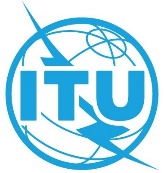 المؤتمر العالمي للاتصالات الراديوية (WRC-23)دبي، 20 نوفمبر – 15 ديسمبر 2023المؤتمر العالمي للاتصالات الراديوية (WRC-23)دبي، 20 نوفمبر – 15 ديسمبر 2023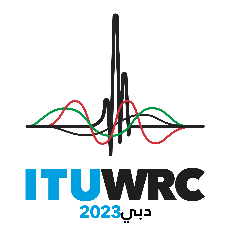 الجلسة العامةالجلسة العامةالإضافة 13
للوثيقة 85-Aالإضافة 13
للوثيقة 85-A22 أكتوبر 202322 أكتوبر 2023الأصل: بالروسيةالأصل: بالروسيةمقترحات مشتركة مقدمة من الكومنولث الإقليمي في مجال الاتصالاتمقترحات مشتركة مقدمة من الكومنولث الإقليمي في مجال الاتصالاتمقترحات مشتركة مقدمة من الكومنولث الإقليمي في مجال الاتصالاتمقترحات مشتركة مقدمة من الكومنولث الإقليمي في مجال الاتصالاتمقترحات بشأن أعمال المؤتمرمقترحات بشأن أعمال المؤتمرمقترحات بشأن أعمال المؤتمرمقترحات بشأن أعمال المؤتمربند جدول الأعمال 13.1بند جدول الأعمال 13.1بند جدول الأعمال 13.1بند جدول الأعمال 13.1التوزيع على الخدماتالتوزيع على الخدماتالتوزيع على الخدماتالإقليم 1الإقليم 2الإقليم 3.........15,35-14,8	ثابتة			متنقلة			339.515,35-14,8	ثابتة			متنقلة			339.515,35-14,8	ثابتة			متنقلة			339.5.........نطاق الترددالخدمة*الحد مقدراً بالوحدات dB(W/m2)
لزاوية وصول () فوق المستوي الأفقيالحد مقدراً بالوحدات dB(W/m2)
لزاوية وصول () فوق المستوي الأفقيالحد مقدراً بالوحدات dB(W/m2)
لزاوية وصول () فوق المستوي الأفقيالحد مقدراً بالوحدات dB(W/m2)
لزاوية وصول () فوق المستوي الأفقيعرض النطاق المرجعينطاق الترددالخدمة*°5-°0°25-°5°25-°5°90-°25عرض النطاق المرجعي........................ ............. ......الفلك الراديويبنود التذييلبطاقة تبليغ مقدمة بشأن شبكة ساتلية في الخدمة الثابتة الساتلية بموجب التذييل 30B (المادتان 6 و8)بطاقة تبليغ مقدمة بشأن شبكة ساتلية (وصلة تغذية) بموجب التذييل 30A (المادتان 4 و5)بطاقة تبليغ مقدمة بشأن شبكة ساتلية في الخدمة الإذاعية الساتلية بموجب التذييل 30 (المادتان 4 و5)تبليغ أو تنسيق بشأن محطة أرضية (بما في ذلك التبليغ بموجب التذييلين 30A أو 30B)تبليغ أو تنسيق بشأن شبكة ساتلية أو نظام ساتلي
غير مستقرة/غير مستقر بالنسبة إلى الأرضتبليغ أو تنسيق بشأن شبكة ساتلية مستقرة بالنسبة إلى الأرض (بما في ذلك وظائف العمليات الفضائية بموجب المادة 2A من التذييلين 30 أو 30A)نشر مسبق بشأن شبكة ساتلية أو نظام ساتلي
غير مستقرة/غير مستقر بالنسبة إلى الأرض غير خاضعة/غير خاضع للتنسيق بموجب القسم II من المادة 9نشر مسبق بشأن شبكة ساتلية أو نظام ساتلي غير مستقرة/غير مستقر بالنسبة إلى الأرض خاضعة/خاضع للتنسيق بموجب القسم II
من المادة 9نشر مسبق بشأن شبكة ساتلية مستقرة بالنسبة إلى الأرضA - الخصائص العامة للشبكة الساتلية أو النظام الساتلي أو المحطة الأرضية أو محطة الفلك الراديويبنود التذييل.................................A.17الامتثال لحدود كثافة تدفق القدرة (pfd)A.17..............................................................................تسمية خدمة
الاتصال الراديوي
الفضائي للإرسالتسمية خدمة
الاتصال الراديوي
الفضائي للإرسالثابتة
ساتلية
ومتنقلة
ساتليةمتنقلة ساتلية للطيران (R)متنقلة ساتلية للطيران (R)ثابتة
ساتليةثابتة
ساتليةثابتة
ساتليةثابتة
ساتليةثابتة
ساتليةاستكشاف الأرض الساتلية وعمليات فضائية
وأبحاث فضائيةاستكشاف الأرض الساتلية وعمليات فضائية
وأبحاث فضائيةثابتة ساتلية ومتنقلة ساتلية وأرصاد جوية ساتليةثابتة ساتلية ومتنقلة ساتلية وأرصاد جوية ساتليةثابتة
ساتليةثابتة
ساتليةثابتة
ساتليةثابتة
ساتليةثابتة
ساتليةثابتة
ساتلية3ثابتة
ساتليةثابتة
ساتلية3ثابتة
ساتلية3نطاقات التردد (GHz)نطاقات التردد (GHz)2,690-2,6555,091-5,0305,091-5,0305,150-5,0915,150-5,0915,850-5,7257,075-5,7257,075-5,7255 7,250 -7,1005 7,250 -7,1008,400-7,9008,400-7,90011,7-10,711,7-10,714,8-12,514,8-12,514,3-13,75 15,65-15,4318,4-17,719,3-19,719,3-19,7تسمية خدمة الأرض للاستقبالتسمية خدمة الأرض للاستقبالثابتة
ومتنقلةملاحة راديوية للطيرانمتنقلة للطيران (R)ملاحة راديوية
للطيرانمتنقلة للطيران (R)تحديد
راديوي
للموقعثابتة
ومتنقلةثابتة
ومتنقلةثابتة
ومتنقلةثابتة
ومتنقلةثابتة
ومتنقلةثابتة
ومتنقلةثابتة
ومتنقلةثابتة
ومتنقلةثابتة
ومتنقلةثابتة
ومتنقلةتحديد راديوي للموقع وملاحة راديوية(برية فقط)ملاحة راديوية للطيرانثابتة
ومتنقلةثابتة
ومتنقلةثابتة
ومتنقلةالطريقة المستعملة (الفقرات)الطريقة المستعملة (الفقرات)1.21.2،2.2 1.2،2.2 1.21.21.21.2،2.2 1.2،2.2 1.21.21.21.21.2،2.2 1.2،2.2 1.21.2،2.2 2.22.2التشكيل في محطة الأرض 1التشكيل في محطة الأرض 1AANANANANAN–NNNمعلمات ومعايير التداخل في محطة الأرضp0(%)0,010,010,0050,010,0050,010,0050,010,0050,010,0050,010,0050,0050,005معلمات ومعايير التداخل في محطة الأرضn222222222221222معلمات ومعايير التداخل في محطة الأرضp(%)0,0050,0050,00250,0050,00250,0050,00250,0050,00250,0050,00250,010,00250,00250,0025معلمات ومعايير التداخل في محطة الأرضNL (dB)000000000000000معلمات ومعايير التداخل في محطة الأرضMs (dB)2 26333733373337334033401252525معلمات ومعايير التداخل في محطة الأرضW (dB)000000000000000معلمات
محطة الأرضGx (dBi) 42 49610664646464646465050525236484848معلمات
محطة الأرضTe (K)2 5007507507507507507501 5001 1001 5001 1002 6361 1001 1001 100عرض النطاق المرجعيB (Hz)4×310150×31037,5×310150×3106104×3106104×3106104×3106104×3106104×310610710610610610قدرة التداخل المسموح بهPr(p) (dBW)
في B140–160–157–160–143–131–103–131–103–131–103–128–98–128–98–131–113–113–113–1	A: تشكيل تماثلي، N: تشكيل رقمي.2	استخدمت معلمات المحطة للأرض المرتبطة بالأنظمة عبر الأفق. ويمكن أيضاً استعمال معلمات المرحلات الراديوية في خط البصر المرتبطة بنطاق التردد MHz 7 075-5 725 لتحديد كفاف إضافي سوى أن dBi 37 = Gx.3	وصلات التغذية في أنظمة السواتل غير المستقرة بالنسبة إلى الأرض في الخدمة المتنقلة الساتلية.4	لم تؤخذ بالحسبان الخسارات في وصلات التغذية.5	نطاقات التردد الفعلية هي MHz 7 250-7 190 لخدمة استكشاف الأرض الساتلية وMHz 7 155-7 100 وMHz 7 235-7 190 لخدمة العمليات الفضائية وMHz 7 235-7 145 لخدمة الأبحاث الفضائية.1	A: تشكيل تماثلي، N: تشكيل رقمي.2	استخدمت معلمات المحطة للأرض المرتبطة بالأنظمة عبر الأفق. ويمكن أيضاً استعمال معلمات المرحلات الراديوية في خط البصر المرتبطة بنطاق التردد MHz 7 075-5 725 لتحديد كفاف إضافي سوى أن dBi 37 = Gx.3	وصلات التغذية في أنظمة السواتل غير المستقرة بالنسبة إلى الأرض في الخدمة المتنقلة الساتلية.4	لم تؤخذ بالحسبان الخسارات في وصلات التغذية.5	نطاقات التردد الفعلية هي MHz 7 250-7 190 لخدمة استكشاف الأرض الساتلية وMHz 7 155-7 100 وMHz 7 235-7 190 لخدمة العمليات الفضائية وMHz 7 235-7 145 لخدمة الأبحاث الفضائية.1	A: تشكيل تماثلي، N: تشكيل رقمي.2	استخدمت معلمات المحطة للأرض المرتبطة بالأنظمة عبر الأفق. ويمكن أيضاً استعمال معلمات المرحلات الراديوية في خط البصر المرتبطة بنطاق التردد MHz 7 075-5 725 لتحديد كفاف إضافي سوى أن dBi 37 = Gx.3	وصلات التغذية في أنظمة السواتل غير المستقرة بالنسبة إلى الأرض في الخدمة المتنقلة الساتلية.4	لم تؤخذ بالحسبان الخسارات في وصلات التغذية.5	نطاقات التردد الفعلية هي MHz 7 250-7 190 لخدمة استكشاف الأرض الساتلية وMHz 7 155-7 100 وMHz 7 235-7 190 لخدمة العمليات الفضائية وMHz 7 235-7 145 لخدمة الأبحاث الفضائية.1	A: تشكيل تماثلي، N: تشكيل رقمي.2	استخدمت معلمات المحطة للأرض المرتبطة بالأنظمة عبر الأفق. ويمكن أيضاً استعمال معلمات المرحلات الراديوية في خط البصر المرتبطة بنطاق التردد MHz 7 075-5 725 لتحديد كفاف إضافي سوى أن dBi 37 = Gx.3	وصلات التغذية في أنظمة السواتل غير المستقرة بالنسبة إلى الأرض في الخدمة المتنقلة الساتلية.4	لم تؤخذ بالحسبان الخسارات في وصلات التغذية.5	نطاقات التردد الفعلية هي MHz 7 250-7 190 لخدمة استكشاف الأرض الساتلية وMHz 7 155-7 100 وMHz 7 235-7 190 لخدمة العمليات الفضائية وMHz 7 235-7 145 لخدمة الأبحاث الفضائية.1	A: تشكيل تماثلي، N: تشكيل رقمي.2	استخدمت معلمات المحطة للأرض المرتبطة بالأنظمة عبر الأفق. ويمكن أيضاً استعمال معلمات المرحلات الراديوية في خط البصر المرتبطة بنطاق التردد MHz 7 075-5 725 لتحديد كفاف إضافي سوى أن dBi 37 = Gx.3	وصلات التغذية في أنظمة السواتل غير المستقرة بالنسبة إلى الأرض في الخدمة المتنقلة الساتلية.4	لم تؤخذ بالحسبان الخسارات في وصلات التغذية.5	نطاقات التردد الفعلية هي MHz 7 250-7 190 لخدمة استكشاف الأرض الساتلية وMHz 7 155-7 100 وMHz 7 235-7 190 لخدمة العمليات الفضائية وMHz 7 235-7 145 لخدمة الأبحاث الفضائية.1	A: تشكيل تماثلي، N: تشكيل رقمي.2	استخدمت معلمات المحطة للأرض المرتبطة بالأنظمة عبر الأفق. ويمكن أيضاً استعمال معلمات المرحلات الراديوية في خط البصر المرتبطة بنطاق التردد MHz 7 075-5 725 لتحديد كفاف إضافي سوى أن dBi 37 = Gx.3	وصلات التغذية في أنظمة السواتل غير المستقرة بالنسبة إلى الأرض في الخدمة المتنقلة الساتلية.4	لم تؤخذ بالحسبان الخسارات في وصلات التغذية.5	نطاقات التردد الفعلية هي MHz 7 250-7 190 لخدمة استكشاف الأرض الساتلية وMHz 7 155-7 100 وMHz 7 235-7 190 لخدمة العمليات الفضائية وMHz 7 235-7 145 لخدمة الأبحاث الفضائية.1	A: تشكيل تماثلي، N: تشكيل رقمي.2	استخدمت معلمات المحطة للأرض المرتبطة بالأنظمة عبر الأفق. ويمكن أيضاً استعمال معلمات المرحلات الراديوية في خط البصر المرتبطة بنطاق التردد MHz 7 075-5 725 لتحديد كفاف إضافي سوى أن dBi 37 = Gx.3	وصلات التغذية في أنظمة السواتل غير المستقرة بالنسبة إلى الأرض في الخدمة المتنقلة الساتلية.4	لم تؤخذ بالحسبان الخسارات في وصلات التغذية.5	نطاقات التردد الفعلية هي MHz 7 250-7 190 لخدمة استكشاف الأرض الساتلية وMHz 7 155-7 100 وMHz 7 235-7 190 لخدمة العمليات الفضائية وMHz 7 235-7 145 لخدمة الأبحاث الفضائية.1	A: تشكيل تماثلي، N: تشكيل رقمي.2	استخدمت معلمات المحطة للأرض المرتبطة بالأنظمة عبر الأفق. ويمكن أيضاً استعمال معلمات المرحلات الراديوية في خط البصر المرتبطة بنطاق التردد MHz 7 075-5 725 لتحديد كفاف إضافي سوى أن dBi 37 = Gx.3	وصلات التغذية في أنظمة السواتل غير المستقرة بالنسبة إلى الأرض في الخدمة المتنقلة الساتلية.4	لم تؤخذ بالحسبان الخسارات في وصلات التغذية.5	نطاقات التردد الفعلية هي MHz 7 250-7 190 لخدمة استكشاف الأرض الساتلية وMHz 7 155-7 100 وMHz 7 235-7 190 لخدمة العمليات الفضائية وMHz 7 235-7 145 لخدمة الأبحاث الفضائية.1	A: تشكيل تماثلي، N: تشكيل رقمي.2	استخدمت معلمات المحطة للأرض المرتبطة بالأنظمة عبر الأفق. ويمكن أيضاً استعمال معلمات المرحلات الراديوية في خط البصر المرتبطة بنطاق التردد MHz 7 075-5 725 لتحديد كفاف إضافي سوى أن dBi 37 = Gx.3	وصلات التغذية في أنظمة السواتل غير المستقرة بالنسبة إلى الأرض في الخدمة المتنقلة الساتلية.4	لم تؤخذ بالحسبان الخسارات في وصلات التغذية.5	نطاقات التردد الفعلية هي MHz 7 250-7 190 لخدمة استكشاف الأرض الساتلية وMHz 7 155-7 100 وMHz 7 235-7 190 لخدمة العمليات الفضائية وMHz 7 235-7 145 لخدمة الأبحاث الفضائية.1	A: تشكيل تماثلي، N: تشكيل رقمي.2	استخدمت معلمات المحطة للأرض المرتبطة بالأنظمة عبر الأفق. ويمكن أيضاً استعمال معلمات المرحلات الراديوية في خط البصر المرتبطة بنطاق التردد MHz 7 075-5 725 لتحديد كفاف إضافي سوى أن dBi 37 = Gx.3	وصلات التغذية في أنظمة السواتل غير المستقرة بالنسبة إلى الأرض في الخدمة المتنقلة الساتلية.4	لم تؤخذ بالحسبان الخسارات في وصلات التغذية.5	نطاقات التردد الفعلية هي MHz 7 250-7 190 لخدمة استكشاف الأرض الساتلية وMHz 7 155-7 100 وMHz 7 235-7 190 لخدمة العمليات الفضائية وMHz 7 235-7 145 لخدمة الأبحاث الفضائية.1	A: تشكيل تماثلي، N: تشكيل رقمي.2	استخدمت معلمات المحطة للأرض المرتبطة بالأنظمة عبر الأفق. ويمكن أيضاً استعمال معلمات المرحلات الراديوية في خط البصر المرتبطة بنطاق التردد MHz 7 075-5 725 لتحديد كفاف إضافي سوى أن dBi 37 = Gx.3	وصلات التغذية في أنظمة السواتل غير المستقرة بالنسبة إلى الأرض في الخدمة المتنقلة الساتلية.4	لم تؤخذ بالحسبان الخسارات في وصلات التغذية.5	نطاقات التردد الفعلية هي MHz 7 250-7 190 لخدمة استكشاف الأرض الساتلية وMHz 7 155-7 100 وMHz 7 235-7 190 لخدمة العمليات الفضائية وMHz 7 235-7 145 لخدمة الأبحاث الفضائية.1	A: تشكيل تماثلي، N: تشكيل رقمي.2	استخدمت معلمات المحطة للأرض المرتبطة بالأنظمة عبر الأفق. ويمكن أيضاً استعمال معلمات المرحلات الراديوية في خط البصر المرتبطة بنطاق التردد MHz 7 075-5 725 لتحديد كفاف إضافي سوى أن dBi 37 = Gx.3	وصلات التغذية في أنظمة السواتل غير المستقرة بالنسبة إلى الأرض في الخدمة المتنقلة الساتلية.4	لم تؤخذ بالحسبان الخسارات في وصلات التغذية.5	نطاقات التردد الفعلية هي MHz 7 250-7 190 لخدمة استكشاف الأرض الساتلية وMHz 7 155-7 100 وMHz 7 235-7 190 لخدمة العمليات الفضائية وMHz 7 235-7 145 لخدمة الأبحاث الفضائية.1	A: تشكيل تماثلي، N: تشكيل رقمي.2	استخدمت معلمات المحطة للأرض المرتبطة بالأنظمة عبر الأفق. ويمكن أيضاً استعمال معلمات المرحلات الراديوية في خط البصر المرتبطة بنطاق التردد MHz 7 075-5 725 لتحديد كفاف إضافي سوى أن dBi 37 = Gx.3	وصلات التغذية في أنظمة السواتل غير المستقرة بالنسبة إلى الأرض في الخدمة المتنقلة الساتلية.4	لم تؤخذ بالحسبان الخسارات في وصلات التغذية.5	نطاقات التردد الفعلية هي MHz 7 250-7 190 لخدمة استكشاف الأرض الساتلية وMHz 7 155-7 100 وMHz 7 235-7 190 لخدمة العمليات الفضائية وMHz 7 235-7 145 لخدمة الأبحاث الفضائية.1	A: تشكيل تماثلي، N: تشكيل رقمي.2	استخدمت معلمات المحطة للأرض المرتبطة بالأنظمة عبر الأفق. ويمكن أيضاً استعمال معلمات المرحلات الراديوية في خط البصر المرتبطة بنطاق التردد MHz 7 075-5 725 لتحديد كفاف إضافي سوى أن dBi 37 = Gx.3	وصلات التغذية في أنظمة السواتل غير المستقرة بالنسبة إلى الأرض في الخدمة المتنقلة الساتلية.4	لم تؤخذ بالحسبان الخسارات في وصلات التغذية.5	نطاقات التردد الفعلية هي MHz 7 250-7 190 لخدمة استكشاف الأرض الساتلية وMHz 7 155-7 100 وMHz 7 235-7 190 لخدمة العمليات الفضائية وMHz 7 235-7 145 لخدمة الأبحاث الفضائية.1	A: تشكيل تماثلي، N: تشكيل رقمي.2	استخدمت معلمات المحطة للأرض المرتبطة بالأنظمة عبر الأفق. ويمكن أيضاً استعمال معلمات المرحلات الراديوية في خط البصر المرتبطة بنطاق التردد MHz 7 075-5 725 لتحديد كفاف إضافي سوى أن dBi 37 = Gx.3	وصلات التغذية في أنظمة السواتل غير المستقرة بالنسبة إلى الأرض في الخدمة المتنقلة الساتلية.4	لم تؤخذ بالحسبان الخسارات في وصلات التغذية.5	نطاقات التردد الفعلية هي MHz 7 250-7 190 لخدمة استكشاف الأرض الساتلية وMHz 7 155-7 100 وMHz 7 235-7 190 لخدمة العمليات الفضائية وMHz 7 235-7 145 لخدمة الأبحاث الفضائية.1	A: تشكيل تماثلي، N: تشكيل رقمي.2	استخدمت معلمات المحطة للأرض المرتبطة بالأنظمة عبر الأفق. ويمكن أيضاً استعمال معلمات المرحلات الراديوية في خط البصر المرتبطة بنطاق التردد MHz 7 075-5 725 لتحديد كفاف إضافي سوى أن dBi 37 = Gx.3	وصلات التغذية في أنظمة السواتل غير المستقرة بالنسبة إلى الأرض في الخدمة المتنقلة الساتلية.4	لم تؤخذ بالحسبان الخسارات في وصلات التغذية.5	نطاقات التردد الفعلية هي MHz 7 250-7 190 لخدمة استكشاف الأرض الساتلية وMHz 7 155-7 100 وMHz 7 235-7 190 لخدمة العمليات الفضائية وMHz 7 235-7 145 لخدمة الأبحاث الفضائية.1	A: تشكيل تماثلي، N: تشكيل رقمي.2	استخدمت معلمات المحطة للأرض المرتبطة بالأنظمة عبر الأفق. ويمكن أيضاً استعمال معلمات المرحلات الراديوية في خط البصر المرتبطة بنطاق التردد MHz 7 075-5 725 لتحديد كفاف إضافي سوى أن dBi 37 = Gx.3	وصلات التغذية في أنظمة السواتل غير المستقرة بالنسبة إلى الأرض في الخدمة المتنقلة الساتلية.4	لم تؤخذ بالحسبان الخسارات في وصلات التغذية.5	نطاقات التردد الفعلية هي MHz 7 250-7 190 لخدمة استكشاف الأرض الساتلية وMHz 7 155-7 100 وMHz 7 235-7 190 لخدمة العمليات الفضائية وMHz 7 235-7 145 لخدمة الأبحاث الفضائية.1	A: تشكيل تماثلي، N: تشكيل رقمي.2	استخدمت معلمات المحطة للأرض المرتبطة بالأنظمة عبر الأفق. ويمكن أيضاً استعمال معلمات المرحلات الراديوية في خط البصر المرتبطة بنطاق التردد MHz 7 075-5 725 لتحديد كفاف إضافي سوى أن dBi 37 = Gx.3	وصلات التغذية في أنظمة السواتل غير المستقرة بالنسبة إلى الأرض في الخدمة المتنقلة الساتلية.4	لم تؤخذ بالحسبان الخسارات في وصلات التغذية.5	نطاقات التردد الفعلية هي MHz 7 250-7 190 لخدمة استكشاف الأرض الساتلية وMHz 7 155-7 100 وMHz 7 235-7 190 لخدمة العمليات الفضائية وMHz 7 235-7 145 لخدمة الأبحاث الفضائية.1	A: تشكيل تماثلي، N: تشكيل رقمي.2	استخدمت معلمات المحطة للأرض المرتبطة بالأنظمة عبر الأفق. ويمكن أيضاً استعمال معلمات المرحلات الراديوية في خط البصر المرتبطة بنطاق التردد MHz 7 075-5 725 لتحديد كفاف إضافي سوى أن dBi 37 = Gx.3	وصلات التغذية في أنظمة السواتل غير المستقرة بالنسبة إلى الأرض في الخدمة المتنقلة الساتلية.4	لم تؤخذ بالحسبان الخسارات في وصلات التغذية.5	نطاقات التردد الفعلية هي MHz 7 250-7 190 لخدمة استكشاف الأرض الساتلية وMHz 7 155-7 100 وMHz 7 235-7 190 لخدمة العمليات الفضائية وMHz 7 235-7 145 لخدمة الأبحاث الفضائية.1	A: تشكيل تماثلي، N: تشكيل رقمي.2	استخدمت معلمات المحطة للأرض المرتبطة بالأنظمة عبر الأفق. ويمكن أيضاً استعمال معلمات المرحلات الراديوية في خط البصر المرتبطة بنطاق التردد MHz 7 075-5 725 لتحديد كفاف إضافي سوى أن dBi 37 = Gx.3	وصلات التغذية في أنظمة السواتل غير المستقرة بالنسبة إلى الأرض في الخدمة المتنقلة الساتلية.4	لم تؤخذ بالحسبان الخسارات في وصلات التغذية.5	نطاقات التردد الفعلية هي MHz 7 250-7 190 لخدمة استكشاف الأرض الساتلية وMHz 7 155-7 100 وMHz 7 235-7 190 لخدمة العمليات الفضائية وMHz 7 235-7 145 لخدمة الأبحاث الفضائية.1	A: تشكيل تماثلي، N: تشكيل رقمي.2	استخدمت معلمات المحطة للأرض المرتبطة بالأنظمة عبر الأفق. ويمكن أيضاً استعمال معلمات المرحلات الراديوية في خط البصر المرتبطة بنطاق التردد MHz 7 075-5 725 لتحديد كفاف إضافي سوى أن dBi 37 = Gx.3	وصلات التغذية في أنظمة السواتل غير المستقرة بالنسبة إلى الأرض في الخدمة المتنقلة الساتلية.4	لم تؤخذ بالحسبان الخسارات في وصلات التغذية.5	نطاقات التردد الفعلية هي MHz 7 250-7 190 لخدمة استكشاف الأرض الساتلية وMHz 7 155-7 100 وMHz 7 235-7 190 لخدمة العمليات الفضائية وMHz 7 235-7 145 لخدمة الأبحاث الفضائية.1	A: تشكيل تماثلي، N: تشكيل رقمي.2	استخدمت معلمات المحطة للأرض المرتبطة بالأنظمة عبر الأفق. ويمكن أيضاً استعمال معلمات المرحلات الراديوية في خط البصر المرتبطة بنطاق التردد MHz 7 075-5 725 لتحديد كفاف إضافي سوى أن dBi 37 = Gx.3	وصلات التغذية في أنظمة السواتل غير المستقرة بالنسبة إلى الأرض في الخدمة المتنقلة الساتلية.4	لم تؤخذ بالحسبان الخسارات في وصلات التغذية.5	نطاقات التردد الفعلية هي MHz 7 250-7 190 لخدمة استكشاف الأرض الساتلية وMHz 7 155-7 100 وMHz 7 235-7 190 لخدمة العمليات الفضائية وMHz 7 235-7 145 لخدمة الأبحاث الفضائية.1	A: تشكيل تماثلي، N: تشكيل رقمي.2	استخدمت معلمات المحطة للأرض المرتبطة بالأنظمة عبر الأفق. ويمكن أيضاً استعمال معلمات المرحلات الراديوية في خط البصر المرتبطة بنطاق التردد MHz 7 075-5 725 لتحديد كفاف إضافي سوى أن dBi 37 = Gx.3	وصلات التغذية في أنظمة السواتل غير المستقرة بالنسبة إلى الأرض في الخدمة المتنقلة الساتلية.4	لم تؤخذ بالحسبان الخسارات في وصلات التغذية.5	نطاقات التردد الفعلية هي MHz 7 250-7 190 لخدمة استكشاف الأرض الساتلية وMHz 7 155-7 100 وMHz 7 235-7 190 لخدمة العمليات الفضائية وMHz 7 235-7 145 لخدمة الأبحاث الفضائية.1	A: تشكيل تماثلي، N: تشكيل رقمي.2	استخدمت معلمات المحطة للأرض المرتبطة بالأنظمة عبر الأفق. ويمكن أيضاً استعمال معلمات المرحلات الراديوية في خط البصر المرتبطة بنطاق التردد MHz 7 075-5 725 لتحديد كفاف إضافي سوى أن dBi 37 = Gx.3	وصلات التغذية في أنظمة السواتل غير المستقرة بالنسبة إلى الأرض في الخدمة المتنقلة الساتلية.4	لم تؤخذ بالحسبان الخسارات في وصلات التغذية.5	نطاقات التردد الفعلية هي MHz 7 250-7 190 لخدمة استكشاف الأرض الساتلية وMHz 7 155-7 100 وMHz 7 235-7 190 لخدمة العمليات الفضائية وMHz 7 235-7 145 لخدمة الأبحاث الفضائية.1	A: تشكيل تماثلي، N: تشكيل رقمي.2	استخدمت معلمات المحطة للأرض المرتبطة بالأنظمة عبر الأفق. ويمكن أيضاً استعمال معلمات المرحلات الراديوية في خط البصر المرتبطة بنطاق التردد MHz 7 075-5 725 لتحديد كفاف إضافي سوى أن dBi 37 = Gx.3	وصلات التغذية في أنظمة السواتل غير المستقرة بالنسبة إلى الأرض في الخدمة المتنقلة الساتلية.4	لم تؤخذ بالحسبان الخسارات في وصلات التغذية.5	نطاقات التردد الفعلية هي MHz 7 250-7 190 لخدمة استكشاف الأرض الساتلية وMHz 7 155-7 100 وMHz 7 235-7 190 لخدمة العمليات الفضائية وMHz 7 235-7 145 لخدمة الأبحاث الفضائية.تسمية خدمة
الاتصال الراديوي
الفضائي للاستقبالتسمية خدمة
الاتصال الراديوي
الفضائي للاستقبالتسمية خدمة
الاتصال الراديوي
الفضائي للاستقبالثابتة
ساتليةثابتة
ساتليةثابتة ساتلية واستدلال راديوي ساتليةثابتة
ساتليةثابتة
ساتليةثابتة
ساتليةأرصاد جوية ساتلية7، 8أرصاد
جوية ساتلية9استكشاف الأرض الساتلية7استكشاف الأرض الساتلية9أبحاث
فضائية10أبحاث
فضائية10ثابتة
ساتليةثابتة
ساتليةإذاعية
ساتليةإذاعية
ساتليةإذاعية
ساتليةثابتة
ساتلية7فضاء
سحيقنطاقات التردد (GHz)نطاقات التردد (GHz)نطاقات التردد (GHz)4,800-4,5004,800-4,5005,216-5,1507, 075-6,7007,750-7,2507,750-7,2507,550-7,4507,900-7,7508,400-8,0258,400-8,025-8,400
8,450-8,450
8,50012,75-10,7 13,65-13,4712,75-10,7 13,65-13,4712,75-12,5 1212,75-12,5 1217,8-17,718,8-17,7
19,7-19,3تسمية خدمة الأرض للإرسالتسمية خدمة الأرض للإرسالتسمية خدمة الأرض للإرسالثابتة
ومتنقلةثابتة
ومتنقلةملاحة راديوية للطيرانثابتة
ومتنقلةثابتة
ومتنقلةثابتة
ومتنقلةثابتة
ومتنقلةثابتة
ومتنقلةثابتة
ومتنقلةثابتة
ومتنقلةثابتة
ومتنقلةثابتة
ومتنقلةثابتة
ومتنقلةثابتة
ومتنقلةثابتة
ومتنقلةثابتة
ومتنقلةثابتةثابتة
ومتنقلةالطريقة المستعملة (الفقرات)الطريقة المستعملة (الفقرات)الطريقة المستعملة (الفقرات)1.21.21.22.21.21.21.2 و2.22.21.22.22.22.21.2 و2.21.2 و2.25.4.15.4.15.4.11.2التشكيل في المحطة الأرضية 1التشكيل في المحطة الأرضية 1التشكيل في المحطة الأرضية 1ANNANNNNNNNANANNمعلمات ومعايير التداخل في المحطة الأرضيةp0(%)p0(%)0,030,0050,0050,030,0050,0020,0010,0830,0110,0010,10,030,0030,030,0030,003معلمات ومعايير التداخل في المحطة الأرضيةnn3333322221222112معلمات ومعايير التداخل في المحطة الأرضيةp(%)p(%)0,010,00170,00170,010,00170,0010,00050,04150,00550,0010,050,0150,00150,030,0030,0015معلمات ومعايير التداخل في المحطة الأرضيةNL(dB)NL(dB)11111--100011111معلمات ومعايير التداخل في المحطة الأرضيةMs(dB)Ms(dB)72272--24,70,5174746معلمات ومعايير التداخل في المحطة الأرضيةW(dB)W(dB)40040--000040400معلمات
محطة الأرضE (dBW)
 في B 2A92 392 35555555555555525 525 54040555535معلمات
محطة الأرضE (dBW)
 في B 2N42 442 44242424242424218–18–434342424040معلمات
محطة الأرضPt (dBW)
 في BA40 340 31313131313131317– 517– 55–5–101010–معلمات
محطة الأرضPt (dBW)
 في BN00000000060–60–2–2–3–3–7–5–معلمات
محطة الأرضGx (dBi)Gx (dBi)52 3، 452 3، 4424242424242424242454545454745عرض النطاق المرجعي6B (Hz)B (Hz)6106106106106107107106106101161061027× 61027× 610610قدرة التداخل المسموح بهPr (p) (dBW)
 في BPr (p) (dBW)
 في B151,2–125–125–154– 11142–220–216–131–131–